INDICAÇÃO Nº 4833/2017Indica ao Poder Executivo Municipal a o conserto de guias, sarjetas e recapeamento da rua João Araújo, próximos aos nºs 111, 131, 151 e 150, no Bairro Planalto do Sol II.Excelentíssimo Senhor Prefeito Municipal, Nos termos do Art. 108 do Regimento Interno desta Casa de Leis, dirijo-me a Vossa Excelência para indicar que, por intermédio do Setor competente, promova o conserto de guias, sarjetas e recapeamento da rua João Araújo, próximos aos nºs 111, 131, 151 e 150, no Bairro Planalto do Sol II.Justificativa:Este vereador foi procurado por moradores da Rua João Araújo, informando que a rua está com muitos buracos, com guias e sarjetas quebrados.   Já  apresentamos requerimento nº 484/2017, referente à necessidade de manutenção desta rua, mas a rua continua em estado de degradação.  Plenário “Dr. Tancredo Neves”, em 26 de maio de 2.017.Carlos Fontes-vereador-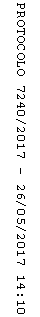 